Дорогие друзья,общаясь с детьми, будьте внимательны и аккуратны. Помните, что ребенок дошкольного возраста очень внушаем, поэтому, те реплики, которые мы «бросаем» мимоходом, откладываются в его подсознании. Эти установки и наши оценки  формируют характер ребенка, его поведение, оказывают мощное влияние на его модели поведения  и будущий жизненный сценарий. 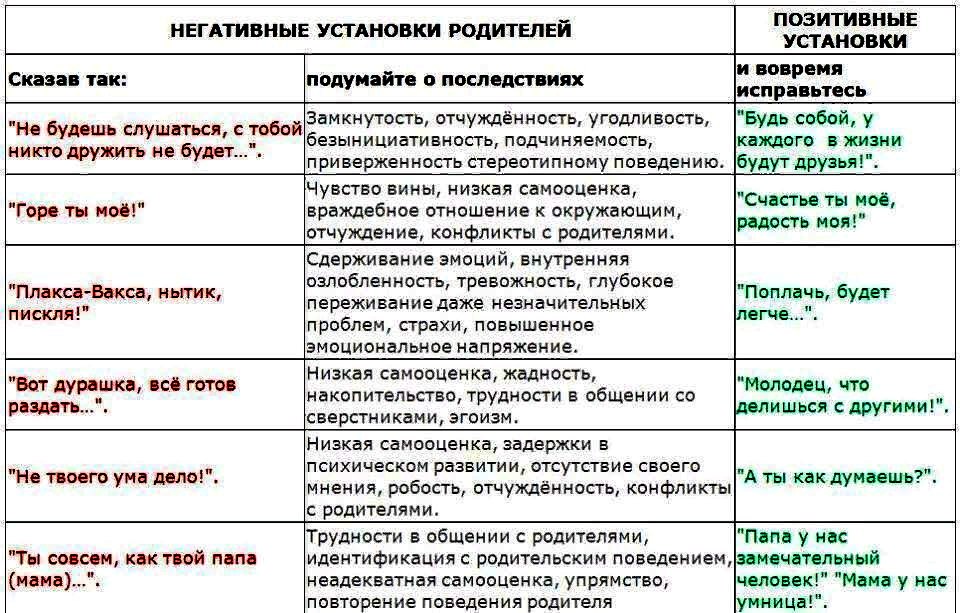             Вспоминая свое детство, мы убеждаемся в том, что этот факт, к сожалению, подтверждается реальной жизнью. Давайте воздержимся от  повторения ошибок наших родителей, и будем давать позитивные установки ребенку, тем самым помогая ему, становиться открытым, спокойным, общительным и уверенным в себе человеком.Всего хорошего, удачи!